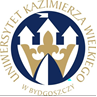 UNIWERSYTET KAZIMIERZA WIELKIEGOW BYDGOSZCZYul. Chodkiewicza 30, 85 – 064 Bydgoszcz, tel. 052 341 91 00 fax. 052 360 82 06NIP 5542647568 REGON 340057695www.ukw.edu.plBydgoszcz, dn. 24.05.2023 r.UKW/DZP-282-ZO-32/2023OGŁOSZENIE O WYBORZE OFERTY w TRYBIE Zapytania Ofertowego Uniwersytet Kazimierza Wielkiego w Bydgoszczy z siedzibą przy ul. Chodkiewicza 30, 85-064 Bydgoszcz informuje, iż w wyniku przeprowadzonego postępowania w trybie Zapytania ofertowego pn.: „Dostawa wraz z montażem mebli dziecięcych dla Centrum Pomocy Psychologicznej UKW w Bydgoszczy” została wybrana następująca oferta:Nazwa firmy: „Drzewiarz-Bis” Sp. z o. o.Adres: ul. Kardynała Wyszyńskiego 46a, 87-600 LipnoCena oferty: 11 340,60 zł bruttoIlość punktów wg kryteriów: - cena – waga 80% – 80 pkt		- termin realizacji zamówienia – waga 20% - 30 dni – 20 pktRazem: 100 pktUzasadnienie wyboru:	Oferta nr 3 firmy „Drzewiarz-Bis” Sp. z o. o. spełnia wszystkie wymagania i oczekiwania Zamawiającego. Oferta nr 3 jest najkorzystniejszą ofertą złożoną w niniejszym postępowaniu.Pozostałe oferty złożone w postępowaniu:Kanclerz UKWmgr Renata MalakNr ofertyWYKONAWCACENA bruttoTERMIN REALIZACJI ZAMÓWIENIAPUNKTACJA1Tronus Polska Sp. z o. o.ul. Ordona 2a01-237 Warszawa42 828,60 zł 21,18 pkt                          60 dni10 pkt31,18 pkt2Nowa Szkoła Sp. z o. o.ul. Polskiej Organizacji Wojskowej 2590-248 ŁódźOferta odrzuconaOferta odrzuconaOferta odrzucona